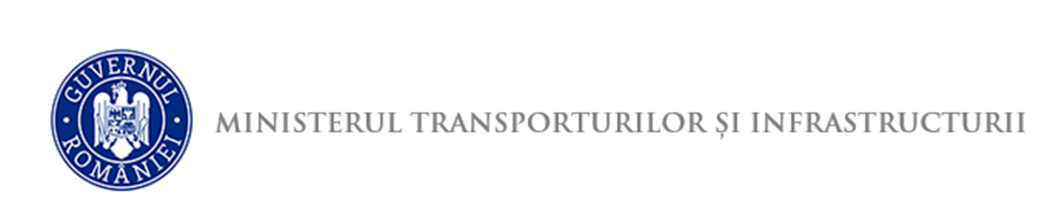 O R D I N  nr. ……..din ……………pentru publicarea acceptării rectificării aduse Rezoluției MEPC.277(70) prin Nota verbală 030 emisă de Organizația Maritimă Internațională la 20 octombrie 2020Ministrul transporturilor și infrastructurii,Având în vedere referatul Direcției Transport Naval nr. 4726/179 din 17.02.2021 de aprobare a Ordinului ministrului transporturilor și infrastructurii pentru publicarea acceptării rectificării aduse Rezoluției MEPC.277(70) prin Nota verbală 030 emisă de Organizația Maritimă Internațională la 20 octombrie 2020,Ținând seama de Ordinul ministrului transporturilor nr. 979/2018 privind publicarea acceptării amendamentelor la anexa la Convenţia internaţională din 1973 pentru prevenirea poluării de către nave, aşa cum a fost modificată prin Protocolul din 1978 referitor la aceasta - Amendamente la anexa V la MARPOL (Substanţele HME şi modelul Jurnalului de înregistrare a operaţiunilor de descărcare a gunoiului), adoptate de Organizaţia Maritimă Internaţională prin Rezoluţia MEPC.277(70) a Comitetului pentru protecţia mediului marin din 28 octombrie 2016,În temeiul prevederilor art. 4 alin. (1) din Ordonanța Guvernului nr. 42/1997 privind transportul maritim și pe căile navigabile interioare, republicată, cu modificările și completările ulterioare, precum și ale art. 57 alin. (1) și (3) din Ordonanța de Urgență a Guvernului nr. 57/2019 privind Codul administrativ, cu modificările și completările ulterioare,Emite prezentulORDIN:Art. 1 – Se publică rectificarea adusă Rezoluției MEPC.277(70) prin Nota verbală 030 emisă de Organizația Maritimă Internațională la 20 octombrie 2020, prevăzută în anexa care face parte integrantă din prezentul ordin.Art. 2 – Prezentul ordin se publică în Monitorul Oficial al României, Partea I.MINISTRUCĂTĂLIN DRULĂPROPUNEM SEMNAREASECRETAR DE STATIonel SCRIOȘTEANUSECRETAR DE STATIonel SCRIOȘTEANUSECRETAR DE STATIonel SCRIOȘTEANUSECRETAR DE STATIonel SCRIOȘTEANUSECRETAR DE STATIonel SCRIOȘTEANUSECRETAR GENERALSECRETAR GENERALSECRETAR GENERALSECRETAR GENERALSECRETAR GENERALNUME PRENUMEFUNCȚIA PUBLICĂSEMNĂTURADATANR. ÎNREGISTRAREDirecția AvizareDirecția AvizareDirecția AvizareDirecția AvizareDirecția AvizareDaniela DEUȘANDirectorDirecția Afaceri Europene și Relații InternaționaleDirecția Afaceri Europene și Relații InternaționaleDirecția Afaceri Europene și Relații InternaționaleDirecția Afaceri Europene și Relații InternaționaleDirecția Afaceri Europene și Relații InternaționaleGabriela SÎRBUDirectorDirecția Transport NavalDirecția Transport NavalDirecția Transport NavalDirecția Transport NavalDirecția Transport NavalGabriela MURGEANUDirector